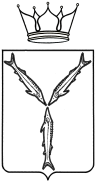 МИНИСТЕРСТВО КУЛЬТУРЫ САРАТОВСКОЙ ОБЛАСТИП Р И К А З         от ______________ № ________г. СаратовНа основании Положения о министерстве культуры Саратовской области, утвержденного постановлением Правительства Саратовской области от 24 марта 2006 года № 84-П, ПРИКАЗЫВАЮ:1. Внести в приказ министерства культуры области от 2 февраля 
2018 года № 01-11/108 «О реализации постановления Правительства Саратовской области № 44-П» изменение, изложив приложение № 1 в новой редакции согласно приложению.2. Дополнить приказ министерства культуры области от 2 февраля 
2018 года № 01-11/108 «О реализации постановления Правительства Саратовской области № 44-П» приложением № 4 согласно приложению.3. Отделу организационной работы и информационных технологий министерства культуры области (Курбатова Л.В.) разместить приказ 
на официальном сайте в информационно-телекоммуникационной сети «Интернет» и направить в министерство информации и печати области для официального опубликования.4. Контроль за исполнением настоящего возложить на заместителя министра культуры области Баркетова В.А. Министр                                                                                         Т.А. Гаранина    Приложение № 1 к приказу министерства культуры области от _______ 2018  года  № 01-11/Анкетадля описания объекта нематериального культурного наследия в Едином Реестре объектов нематериального культурного наследия Саратовской области.Основная информация1. Наименование объекта с географической или этнической 
(для малочисленных народов) привязкой.2. Краткое название объекта (до 65 символов с учетом пробелов).3. Краткое описание (до 100 слов).4. Номер фотографии для обложки объекта (из иллюстративного приложения).5. Категория объекта.6. Этническая принадлежность.7. Конфессиональная принадлежность.8. Язык (диалект).9. Регион (республика/край/область, район, населенный пункт - заполняется через запятую в именительном падеже).10. Ключевые слова (республика/край/область, этническая принадлежность, категория, группа, вид ОНКН по классификатору) – 
не более10 слов.11. Полное описание объекта (текстовое описание).Служебная информацияАвтор описания.ФИО, учебное звание и степень, место работы и должность, контактная информация: эл. адрес, телефон (раб.).Экспедиция.Организация, от которой была проведена экспедиция (указать полностью название организации).Год, ФИО собирателей.Место фиксации.Республика/край/область, районы, населенный пункт указывается, если объект принадлежит к традиции одного села или деревни (заполняется через запятую в именительном падеже, название указывается полностью)5. Место хранения.6. История выявления и фиксации объекта (кто, когда, в каком виде фиксировал, с отсылками на архивы).7. Библиография.8. Дискография.9. Фильмография.Иллюстративные материалыI. Фотоматериалы (с описанием файлов, формат: jpeg, разрешение не менее 300 dpi).1. Название файла  должно содержать следующую информацию:порядковый номер в формате 01 (далее 02, 03,04 и т.д.) без точки после него;кто или что (какое действие, предмет) изображены на фото;место съёмки;автор и дата съёмки (инициалы указываются без пробела, тип населённого пункта и административной единицы указываются сокращённо).2. Экспедиция: организация, от которой осуществлялась экспедиция.3. Дата, ФИО собирателей.4. Место фиксации (тип населённого пункта и административной единицы указывается полностью).5. Место хранения:название архива и организации, где он хранится, и/или личный архив собирателя;фонд и шифр хранения.6. Исполнители (если зафиксировано): ФИО, год рождения, место рождения (при несовпадении с местом фиксации).II. Аудиоматериалы (отдельные файлы), содержащие фрагменты интервью об объекте (с минимальным вмешательством собирателя), образцы словесных, вокальных, инструментальных, вокально-инструментальных жанров в формате mp3).1. Название файла должно содержать следующую информацию:порядковый номер в формате 01, 02, 03, 04 и т.д.;жанр и название песни, наигрыша и проч. или беседа/рассказ 
об объекте;исполнители/рассказчики; если поёт большой коллектив, 
то указывается территориальная принадлежность жителей коллектива и его название при наличии;место фиксации (инициалы пишутся без пробела, тип населённого пункта и административной единицы указываются сокращённо);2. Экспедиция: организация, от которой осуществлялась экспедиция.3. Дата, ФИО собирателей.4. Место фиксации (тип населенного пункта и административной единицы указывается полностью).5. Место хранения:название архива и организации, где он хранится, и/или личный архив собирателяфонд и шифр храненияИсполнители (если зафиксировано): ФИО, год рождения, место рождения (при несовпадении с местом фиксации).III Видеоматериалы (отдельные файлы).Предпочтительная фиксация объекта в живом бытовании, но возможны фрагменты полевых интервью, а также исполнение обрядовых песен 
на сеансе записи, формат: mp.Описание видео составляется по образцу аудио.                                                                       Приложение № 4                                                                                                                   к приказу министерства культуры области                                                                                                  от _______ 2018  года  № 01-11/Методические рекомендацииКатегории объектовМинимальные требованияк объему полного описания объектовО внесении изменений в приказминистерства культуры областиот 2 февраля  2018 года № 01-11/108Категория объектовГруппы объектовПодгруппы объектовПодгруппы объектовВидыI. Мифологические представления и верования, этнографические комплексы 1. Мифологические представления и верования1. Мифологические представления и верования1. Мифологические представления и верования1. Мифологические представления и верованияI. Мифологические представления и верования, этнографические комплексы 2.Обряды и обрядовые комплексы2.1. Календарные обряды2.1. Календарные обряды2.1.1.ЗимниеI. Мифологические представления и верования, этнографические комплексы 2.Обряды и обрядовые комплексы2.1. Календарные обряды2.1. Календарные обряды2.1.2.ВесенниеI. Мифологические представления и верования, этнографические комплексы 2.Обряды и обрядовые комплексы2.1. Календарные обряды2.1. Календарные обряды2.1.3.ЛетниеI. Мифологические представления и верования, этнографические комплексы 2.Обряды и обрядовые комплексы2.1. Календарные обряды2.1. Календарные обряды2.1.4.ОсенниеI. Мифологические представления и верования, этнографические комплексы 2.Обряды и обрядовые комплексы2.2. Обряды жизненного (семейно-бытового) цикла2.2. Обряды жизненного (семейно-бытового) цикла2.2.1.РодинныйI. Мифологические представления и верования, этнографические комплексы 2.Обряды и обрядовые комплексы2.2. Обряды жизненного (семейно-бытового) цикла2.2. Обряды жизненного (семейно-бытового) цикла2.2.2. ИнициационныйI. Мифологические представления и верования, этнографические комплексы 2.Обряды и обрядовые комплексы2.2. Обряды жизненного (семейно-бытового) цикла2.2. Обряды жизненного (семейно-бытового) цикла2.2.3. Рекрутский I. Мифологические представления и верования, этнографические комплексы 2.Обряды и обрядовые комплексы2.2. Обряды жизненного (семейно-бытового) цикла2.2. Обряды жизненного (семейно-бытового) цикла2.2.4.СвадебныйI. Мифологические представления и верования, этнографические комплексы 2.Обряды и обрядовые комплексы2.2. Обряды жизненного (семейно-бытового) цикла2.2. Обряды жизненного (семейно-бытового) цикла2.2.5. Похоронно-поминальныйI. Мифологические представления и верования, этнографические комплексы 2.Обряды и обрядовые комплексы2.3.Окказиональные обряды и магические практики2.3.Окказиональные обряды и магические практики2.3.Окказиональные обряды и магические практикиI. Мифологические представления и верования, этнографические комплексы 2.Обряды и обрядовые комплексы2.4.Обряды, связанные с хозяйственной деятельностью2.4.Обряды, связанные с хозяйственной деятельностью2.4.Обряды, связанные с хозяйственной деятельностьюI. Мифологические представления и верования, этнографические комплексы 3.Празднества3.1.Престольные3.1.Престольные3.1.ПрестольныеI. Мифологические представления и верования, этнографические комплексы 3.Празднества3.2.Обетные3.2.Обетные3.2.ОбетныеI. Мифологические представления и верования, этнографические комплексы 3.Празднества3.3. Промысловые3.3. Промысловые3.3. ПромысловыеI. Мифологические представления и верования, этнографические комплексы 3.Празднества3.4. Молодежные3.4. Молодежные3.4. МолодежныеI. Мифологические представления и верования, этнографические комплексы 3.Празднества3.5. Воинские3.5. Воинские3.5. ВоинскиеI. Мифологические представления и верования, этнографические комплексы 3.Празднества3.6. Родовые (семейные)3.6. Родовые (семейные)3.6. Родовые (семейные)I. Мифологические представления и верования, этнографические комплексы 4. Необрядовые трудовые практики4. Необрядовые трудовые практики4. Необрядовые трудовые практики4. Необрядовые трудовые практикиI. Мифологические представления и верования, этнографические комплексы 5.Лечебные практики5.Лечебные практики5.Лечебные практики5.Лечебные практикиII. Конфессионные практики в народной культуре1. Неканонические богослужебные обряды и практики1. Неканонические богослужебные обряды и практики1. Неканонические богослужебные обряды и практики1. Неканонические богослужебные обряды и практикиII. Конфессионные практики в народной культуре2. Почитание святых мест и предметов2. Почитание святых мест и предметов2. Почитание святых мест и предметов2. Почитание святых мест и предметовIII. Народное исполнительство1.Словесные жанры1.1. Былички и бывальщицы1.1. Былички и бывальщицы1.1. Былички и бывальщицыIII. Народное исполнительство1.Словесные жанры1.2.Предания и легенды1.2.Предания и легенды1.2.Предания и легендыIII. Народное исполнительство1.Словесные жанры1.3. Сказки1.3. Сказки1.3. СказкиIII. Народное исполнительство1.Словесные жанры1.4. Заговоры, приговоры1.4. Заговоры, приговоры1.4. Заговоры, приговорыIII. Народное исполнительство1.Словесные жанры1.5.Пословицы и поговорки1.5.Пословицы и поговорки1.5.Пословицы и поговоркиIII. Народное исполнительство2.Вокальные жанры2.1. Календарно- обрядовые2.1. Календарно- обрядовые2.1.1.ЗимниеIII. Народное исполнительство2.Вокальные жанры2.1. Календарно- обрядовые2.1. Календарно- обрядовые2.1.2.ВесенниеIII. Народное исполнительство2.Вокальные жанры2.1. Календарно- обрядовые2.1. Календарно- обрядовые2.1.3.ЛетниеIII. Народное исполнительство2.Вокальные жанры2.1. Календарно- обрядовые2.1. Календарно- обрядовые2.1.4.ОсенниеIII. Народное исполнительство2.Вокальные жанры2.2. Музыкально – поэтические жанры жизненного цикла2.2. Музыкально – поэтические жанры жизненного цикла2.2.1.Материнский фольклорIII. Народное исполнительство2.Вокальные жанры2.2. Музыкально – поэтические жанры жизненного цикла2.2. Музыкально – поэтические жанры жизненного цикла2.2.2. Детский фольклорIII. Народное исполнительство2.Вокальные жанры2.2. Музыкально – поэтические жанры жизненного цикла2.2. Музыкально – поэтические жанры жизненного цикла2.2.3. Рекрутский  фольклорIII. Народное исполнительство2.Вокальные жанры2.2. Музыкально – поэтические жанры жизненного цикла2.2. Музыкально – поэтические жанры жизненного цикла2.2.4.Свадебные песни и причитанияIII. Народное исполнительство2.Вокальные жанры2.2. Музыкально – поэтические жанры жизненного цикла2.2. Музыкально – поэтические жанры жизненного цикла2.2.5 Похоронные причитанияIII. Народное исполнительство2.Вокальные жанры2.3. Трудовые припевки**2.3. Трудовые припевки**2.3. Трудовые припевки**III. Народное исполнительство2.Вокальные жанры2.4.Музыкально- поэтические жанры празднеств**2.4.Музыкально- поэтические жанры празднеств**2.4.1.Хороводные и плясовые песниIII. Народное исполнительство2.Вокальные жанры2.4.Музыкально- поэтические жанры празднеств**2.4.Музыкально- поэтические жанры празднеств**2.4.2. ЧастушкиIII. Народное исполнительство2.Вокальные жанры2.5. Неприуроченные жанры2.5. Неприуроченные жанры2.5.1.Лирические песниIII. Народное исполнительство2.Вокальные жанры2.5. Неприуроченные жанры2.5. Неприуроченные жанры2.5.2. ЭпосIII. Народное исполнительство2.Вокальные жанры2.6.Жанры конфессиональных практик**2.6.Жанры конфессиональных практик**2.6.Жанры конфессиональных практик**III. Народное исполнительство3.Инструментальные  жанры3.1.Трудовые наигрыши**3.1.Трудовые наигрыши**3.1.Трудовые наигрыши**III. Народное исполнительство3.Инструментальные  жанры3.2. Обрядовые наигрыши*3.2. Обрядовые наигрыши*3.2. Обрядовые наигрыши*III. Народное исполнительство3.Инструментальные  жанры3.3. Плясовые и частушечные наигрыши3.3. Плясовые и частушечные наигрыши3.3. Плясовые и частушечные наигрышиIII. Народное исполнительство3.Инструментальные  жанры3.4. Песенные наигрыши3.4. Песенные наигрыши3.4. Песенные наигрышиIII. Народное исполнительство3.Инструментальные  жанры3.5.Инструментальные импровизации3.5.Инструментальные импровизации3.5.Инструментальные импровизацииIII. Народное исполнительство4.Хореографические формы4.1.Хоровод4.1.Хоровод4.1.ХороводIII. Народное исполнительство4.Хореографические формы4.2.Пляска4.2.Пляска4.2.ПляскаIII. Народное исполнительство4.Хореографические формы4.3. Танец4.3. Танец4.3. ТанецIII. Народное исполнительство5. Игровые формы5.1.Детские игры5.1.Детские игры5.1.Детские игрыIII. Народное исполнительство5. Игровые формы5.2. Молодежные игры5.2. Молодежные игры5.2. Молодежные игры5. Игровые формы5.3.Игры взрослых5.3.Игры взрослых5.3.Игры взрослых5. Игровые формы5.4.Народный театр5.4.Народный театр5.4.Народный театр6. Боевые искусства и состояния6. Боевые искусства и состояния6. Боевые искусства и состояния6. Боевые искусства и состояния7. Наследие выдающихся народных исполнителей7.1.Солисты7.1.Солисты7.1.Солисты7. Наследие выдающихся народных исполнителей7.2.Ансамбли7.2.Ансамбли7.2.Ансамбли7. Наследие выдающихся народных исполнителей7.3. Исполнительские школы (песенные, инструментальные, сказительные традиции)7.3. Исполнительские школы (песенные, инструментальные, сказительные традиции)7.3. Исполнительские школы (песенные, инструментальные, сказительные традиции)IV. Традиционные технологии1. Изготовление музыкальных инструментов1. Изготовление музыкальных инструментов1. Изготовление музыкальных инструментов1. Изготовление музыкальных инструментовIV. Традиционные технологии2. Изготовление ритуальных предметов2. Изготовление ритуальных предметов2. Изготовление ритуальных предметов2. Изготовление ритуальных предметовIV. Традиционные технологии3. Строительство3. Строительство3. Строительство3. СтроительствоIV. Традиционные технологии4.Традиционные ремесла4.1.Обработка дерева4.1.1. Столярные работы4.1.1. Столярные работыIV. Традиционные технологии4.Традиционные ремесла4.1.Обработка дерева4.1.2. Бондарство4.1.2. БондарствоIV. Традиционные технологии4.Традиционные ремесла4.1.Обработка дерева4.1.3. Резьба по дереву4.1.3. Резьба по деревуIV. Традиционные технологии4.Традиционные ремесла4.1.Обработка дерева4.1.4. Лозоплетение4.1.4. ЛозоплетениеIV. Традиционные технологии4.Традиционные ремесла4.1.Обработка дерева4.1.5. Изделия из бересты4.1.5. Изделия из берестыIV. Традиционные технологии4.Традиционные ремесла4.1.Обработка дерева4.1.6. Роспись по дереву4.1.6. Роспись по деревуIV. Традиционные технологии4.Традиционные ремесла4.2.Обработка металла4.2.1. Кузнечное ремесло (ковка)4.2.1. Кузнечное ремесло (ковка)IV. Традиционные технологии4.Традиционные ремесла4.2.Обработка металла4.2.2. Литье4.2.2. ЛитьеIV. Традиционные технологии4.Традиционные ремесла4.2.Обработка металла4.2.3. Тиснение по металлу4.2.3. Тиснение по металлуIV. Традиционные технологии4.Традиционные ремесла4.2.Обработка металла4.2.4.Чеканка4.2.4.ЧеканкаIV. Традиционные технологии4.Традиционные ремесла4.2.Обработка металла4.2.5. Роспись по металлу4.2.5. Роспись по металлуIV. Традиционные технологии4.Традиционные ремесла4.3.Обработка глины4.3.1.Гончарство4.3.1.ГончарствоIV. Традиционные технологии4.Традиционные ремесла4.3.Обработка глины4.3.2. Кладка печей4.3.2. Кладка печейIV. Традиционные технологии4.Традиционные ремесла4.4. Обработка кожи, шерсти, кости4.4.1. Выделка кожи4.4.1. Выделка кожиIV. Традиционные технологии4.Традиционные ремесла4.4. Обработка кожи, шерсти, кости4.4.2.Тиснение кожи4.4.2.Тиснение кожиIV. Традиционные технологии4.Традиционные ремесла4.4. Обработка кожи, шерсти, кости4.4.3. Валяние шерсти4.4.3. Валяние шерстиIV. Традиционные технологии4.Традиционные ремесла4.4. Обработка кожи, шерсти, кости4.4.4. Резьба по кости4.4.4. Резьба по костиIV. Традиционные технологии4.Традиционные ремесла4.5.Обработка растительного волокна4.5.1. Сучение веревок4.5.1. Сучение веревокIV. Традиционные технологии4.Традиционные ремесла4.5.Обработка растительного волокна4.5.2. Плетение сетей4.5.2. Плетение сетейIV. Традиционные технологии4.Традиционные ремесла4.5.Обработка растительного волокна4.5.3.Прядение и ткачество4.5.3.Прядение и ткачествоIV. Традиционные технологии4.Традиционные ремесла4.5.Обработка растительного волокна4.5.4.Набойка4.5.4.НабойкаIV. Традиционные технологии4.Традиционные ремесла4.6. Изготовление изделий из воска4.6. Изготовление изделий из воска4.6. Изготовление изделий из воскаIV. Традиционные технологии5.Изготовление традиционной одежды, обуви, аксессуаров и украшений5.1. Шитье5.1. Шитье5.1. ШитьеIV. Традиционные технологии5.Изготовление традиционной одежды, обуви, аксессуаров и украшений5.2.Вышивка5.2.Вышивка5.2.ВышивкаIV. Традиционные технологии5.Изготовление традиционной одежды, обуви, аксессуаров и украшений5.3. Бисероплетение, нанизывание жемчуга5.3. Бисероплетение, нанизывание жемчуга5.3. Бисероплетение, нанизывание жемчугаIV. Традиционные технологии5.Изготовление традиционной одежды, обуви, аксессуаров и украшений5.4.Плетение кружев5.4.Плетение кружев5.4.Плетение кружевIV. Традиционные технологии5.Изготовление традиционной одежды, обуви, аксессуаров и украшений5.5.Вязание5.5.Вязание5.5.ВязаниеIV. Традиционные технологии5.Изготовление традиционной одежды, обуви, аксессуаров и украшений5.6. Ювелирная работа5.6. Ювелирная работа5.6. Ювелирная работаIV. Традиционные технологии6. Приготовление традиционной пищи6. Приготовление традиционной пищи6. Приготовление традиционной пищи6. Приготовление традиционной пищиКатегории объектовКатегории объектовМинимальные требованияк объему полногоописания ( кол-во знаков с пробелами)Мифологические представления и верования, этнографические комплексыМифологические представления и верования, этнографические комплексыМифологические представления и верования, этнографические комплексы1.Мифологические представления и верования150002.Обряды и обрядовые комплексыОбряды и обрядовые комплексы2.1.Календарные обрядыКалендарные обряды2.1.1.Зимние105002.1.2.Весенние105002.1.3.Летние105002.1.4.Осенние105002.2.Обряды жизненного (семейно-бытового) циклаОбряды жизненного (семейно-бытового) цикла2.2.1.Родинный100002.2.2.Инициационный120002.2.3.Рекрутский120002.2.4.Свадебный287002.2.5.Похоронно-поминальный145002.3.Окказиональные обряды и магические практики120002.4.Обряды, связанные с хозяйственной деятельностью120003.ПразднестваПразднества3.1.Престольные120003.2.Обетные120003.3.Промысловые120003.4.Молодежные120003.5.Воинские120003.6.Родовые (семейные)120004.Необрядовые трудовые практики50005.Лечебные практики8000II. Конфессионные практики в народной культуреII. Конфессионные практики в народной культуреII. Конфессионные практики в народной культуре1.Неканонические богослужебные обряды и практики100002.Почитание святых мест и предметов11000III. Народное исполнительствоIII. Народное исполнительствоIII. Народное исполнительство1.	Словесные жанры	Словесные жанры1.1.Былички и бывальщицы70001.2.Предания и легенды70001.3.Сказки120001.4.Заговоры, приговоры70001.5.Пословицы и поговорки70002.Вокальные жанрыВокальные жанры2.2.Музыкально – поэтические жанры жизненного циклаМузыкально – поэтические жанры жизненного цикла2.2.1.Материнский фольклор100002.2.2.Детский фольклор100002.4.2.Частушки80002.5.Неприуроченные жанрыНеприуроченные жанры2.5.1.Лирические песни140002.5.2.Эпос140003.Инструментальные  жанрыИнструментальные  жанры3.1.Трудовые наигрыши150003.2.Обрядовые наигрыши150003.3.Плясовые и частушечные наигрыши150003.4.Песенные наигрыши150003.5.Инструментальные импровизации150004.Хореографические формыХореографические формы4.1.Хоровод50004.2.Пляска50004.3.Танец50005.Игровые формыИгровые формы5.1.Детские игры70005.2.Молодежные игры70005.3.Игры взрослых70005.4.Народный театр70006.Боевые искусства и состояния100007.Наследие выдающихся народных исполнителейНаследие выдающихся народных исполнителей7.1.Искусство солистов104007.2.Искусство ансамблей120007.3.Исполнительские школы (песенные, инструментальные, сказительные традиции)15300IV.Традиционные технологииТрадиционные технологии1.Изготовление музыкальных инструментов70002.Изготовление ритуальных предметов70003.Строительство70004.Традиционные ремеслаТрадиционные ремесла4.1.Обработка дерева70004.1.1.Столярные работы70004.1.2.Бондарство70004.1.3.Резьба по дереву70004.1.4.Лозоплетение70004.1.5.Изделия из бересты70004.1.6.Роспись по дереву70004.2.Обработка металлаОбработка металла4.2.1.Кузнечное ремесло (ковка)70004.2.2.Литье70004.2.3.Тиснение по металлу70004.2.4.Чеканка70004.2.5.Роспись по металлу70004.3.Обработка глиныОбработка глины4.3.1.Гончарство70004.3.2.Кладка печей70004.4.Обработка кожи, шерсти, костиОбработка кожи, шерсти, кости4.4.1.Выделка кожи70004.4.2.Тиснение кожи70004.4.3.Валяние шерсти70004.4.4.Резьба по кости70004.5.Обработка растительного волокнаОбработка растительного волокна4.5.1.Сучение веревок70004.5.2.Плетение сетей70004.5.3.Прядение и ткачество70004.5.4.Набойка70004.6.Изготовление изделий из воска70005.Изготовление традиционной одежды, обуви, аксессуаров и украшенийИзготовление традиционной одежды, обуви, аксессуаров и украшений5.1.Шитье70005.2.Вышивка70005.3.Бисероплетение, нанизывание жемчуга70005.4.Плетение кружев70005.5.Вязание70005.6.Ювелирная работа70006.Приготовление традиционной пищи7000